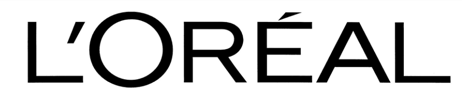 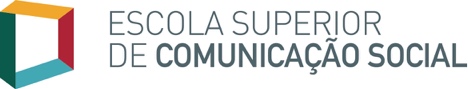 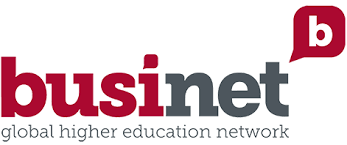 L’Oréal em Portugal junta-se à Escola Superior de Comunicação Social para desafiar os estudantes do ensino superior a favor da sustentabilidade A nova edição do projeto internacional Higher Education Diploma in Communication (HEDCOM), da Global Higher Education Network (BUSINET), vai acontecer em Portugal e convidou, por intermédio da Escola Superior de Comunicação Social, a L’Oréal em Portugal para apresentar o desafio. O Grupo escolheu o programa L’Oréal For The Future, focado no cuidado ambiental e social.A L’Oréal Portugal uniu-se à ESCS - Escola Superior de Comunicação Social e à BUSINET - a organização global e independente sem fundos lucrativos que promove oportunidades para Instituições de Ensino Superior - com o objetivo de despertar o lado mais responsável e ecofriendly das gerações futuras, em mais uma edição do projeto HEDCOM. Este projeto tem como génese a resposta a um briefing de Comunicação, que simultaneamente permite aos alunos o envolvimento com outras realidades culturais e métodos de trabalho distintos.Este ano, grupos de trabalho de alunos de várias universidades europeias vão dar resposta ao desafio lançado pela L’Oréal. O programa L’Oréal For The Future foi o escolhido e, a nível nacional, a Escola Superior de Comunicação Social (ESCS) será a anfitriã e a única instituição de ensino a representar o país.Numa primeira fase, dia 14 de fevereiro, a Ocean Alive - a primeira cooperativa em Portugal dedicada à proteção do oceano – vai juntar-se à Girl Move - a organização portuguesa que potencia o talento e liderança feminina - para partilharem o seu propósito e trajeto com os participantes, num momento que pretende inspirar os estudantes para responderem ao desafio deste ano. Dorothée Serzedelo, Responsável de Sustentabilidade e Responsabilidade Social Corporativa, também vai participar nesta sessão aspiracional e falar sobre sustentabilidade e a sua importância nas empresas de hoje. Posteriormente, entre 20 e 24 de março, as equipas de Portugal, Bélgica, Holanda, Roménia e Inglaterra, formadas por seis membros, vão desenvolver uma Estratégia de Comunicação 360° para o programa L’Oréal For The Future e, apresentar as propostas dia 24 de março. A equipa vencedora será anunciada no mesmo dia e o júri será composto por dois elementos da L’Oréal em Portugal; Ana Baleizão, Responsável de Comunicação Corporativa e Engagement e Dorothée Serzedelo Responsável de Sustentabilidade e Responsabilidade Social Corporativa e pela equipa de docentes dos diferentes países que vai acompanhar as equipas.“A Comunicação é um pilar da reputação corporativa e a sustentabilidade um pilar para a L’Oréal. Enquanto empresa global faz-nos todo o sentido participar neste projeto com alunos dos vários cantos do mundo e incentivá-los a repensar a Comunicação e a Sustentabilidade num desafio de aprendizagem e cidadania, no presente e para o futuro. Esta iniciativa ajuda a preparar os jovens da área da Comunicação para a sua vida profissional, sensibilizando-os para a necessidade de terem um mindset assente na proteção do planeta.”, refere Ana Baleizão.“Na última década, transformámos profundamente a nossa empresa, colocando a sustentabilidade no cerne do nosso modelo de negócios. Desta forma, estamos muito satisfeitos por poder integrar o projeto HEDCOM da BUSINET e desafiar alunos de diferentes países em nome do bem-estar do nosso planeta, com o programa L’Oréal For The Future, enquanto iniciativa ‘modelo’ para despertar consciências.”, comenta Dorothée Serzedelo.Sobre a Global HigherSchool NetworkA BUSINET foi fundada em 1987 por um grupo de instituições de ensino superior interessadas em desenvolver programas internacionais em Negócios e promover oportunidades para Institutos de Ensino Superior, Educação, funcionários e alunos.Atualmente, a organização conta com 127 membros e está representada em 36 países.A organização global e independente sem fundos lucrativos constrói atividades, programas e projetos que permitem a criação de novos conhecimentos, proporcionam experiências internacionais significativas e constroem relacionamentos que podem transformar a educação em gestão, bem como dar ampla visibilidade às nossas escolas membros como um campeão e agente de mudanças para o desenvolvimento económico e social.A HEDCOM é uma iniciativa inserida na rede de instituições de Ensino Superior europeias BUSINET (Global Business Education Network) que visa desafiar alunos de diferentes instituições de ensino a nível global para desenvolver projetos.Sobre a L’Oréal​A L’Oréal dedica-se à beleza há mais de um século. Com o seu portefólio internacional de 35 marcas diversas e complementares e cerca de 86 mil profissionais, o Grupo gerou, em 2021, vendas de 32,3 mil milhões de euros. Líder mundial em beleza, a L’Oréal está presente em 150 países e em todos os canais de vendas, incluindo grande distribuição e grandes armazéns, farmácias e parafarmácias, salões de cabeleireiro, travel retail, lojas próprias e e-commerce. A pesquisa e a inovação, com uma equipa de investigadores dedicada de 4.000 pessoas, estão no centro da estratégia. O compromisso de sustentabilidade da L’Oréal para 2030 – L’Oréal for the Future - define objetivos ambiciosos de desenvolvimento sustentável em toda a cadeia de valor do Grupo e ambiciona capacitar o seu ecossistema para uma sociedade mais inclusiva e sustentável. Saiba mais em www.loreal.com/pt-pt/portugal/Sobre a ESCSA Escola Superior de Comunicação Social (ESCS), do Instituto Politécnico de Lisboa (IPL), assume-se como Escola de Comunicação líder em Portugal, assentando a sua missão em três pilares: Investigação, Ensino e Aprendizagem e Serviço e Valor à Comunidade. A Escola ministra quatro cursos de licenciatura e quatro de mestrado nas áreas do Audiovisual e Multimédia; do Jornalismo; da Publicidade e Marketing; e das Relações Públicas; e outros cursos de pós-graduação. Está, ainda, associada, em protocolo com o ISCTE/IUL, ao curso de Doutoramento em Ciências da Comunicação. Para mais informações, consulte: www.escs.ipl.pt.